INDICAÇÃO Nº 322/2019Indica ao Poder Executivo Municipal a revitalização do passeio e área pública na Avenida da Saudade, no bairro Vila Grego.Excelentíssimo Senhor Prefeito Municipal, Nos termos do Art. 108 do Regimento Interno desta Casa de Leis, dirijo-me a Vossa Excelência para sugerir que, por intermédio do Setor competente, seja executada a Revitalização do passeio público e área pública na Avenida da Saudade, no bairro Vila Grego, neste município. Justificativa:Conforme visita realizada “in loco”, esta vereadora pôde constatar a necessidade de revitalização do passeio público e área pública por parte do Poder Executivo. É um local que, se revitalizado, trará mais segurança aos pedestres que o utilizam e que, muitas vezes, são obrigados a caminhar pelo meio fio, correndo risco de atropelamento. Além disso, os vizinhos relatam que a má conservação do espaço público tem facilitado à ação de pessoas em atitudes suspeitas.Plenário “Dr. Tancredo Neves”, em 21 de janeiro de 2.019.Germina Dottori- Vereadora PV -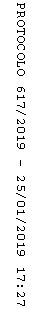 